Publicado en Madrid el 25/04/2018 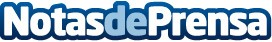 Geobuzón y Kantar TNS elaboran el I Estudio de Publicidad Directa en EspañaEl buzoneo es el medio preferido y menos intrusivo para recibir publicidad. Más del 80% de la población lee y conserva los folletos y catálogos que recibe
Datos de contacto:AutorNota de prensa publicada en: https://www.notasdeprensa.es/geobuzon-y-kantar-tns-elaboran-el-i-estudio-de Categorias: Nacional Comunicación Marketing Consumo http://www.notasdeprensa.es